Izvješće o radu Aktiva 2023./24.https://docs.google.com/presentation/d/1ufGHIM6H9BZe4hdeXEjhG6gqffW0_59P/edit?usp=sharing&ouid=100611686138582048396&rtpof=true&sd=truePriredila: Marina Fistanić, 14.6.2024.-----------------------------------------------------------------------------DJEČJE LIKOVNO STVARALAŠTVOKroz likovno stvaralaštvo, djeca ne samo što izražavaju sebe na jedinstven način, već i razvijaju važne vještine i sposobnosti koje im mogu biti korisne u svim područjima života.Poveznica Book  Creator:https://bit.ly/45GlNDaMarina Fistanić, 12.6.2024.Projekt "Pjevaj, sviraj, pleši"https://pjevajsvirajplesi.wordpress.com/Projekt je osmislila i inicirala profesorica savjetnica Ana Mikić, nastavnica glazbene kulture. Projekt je započeo 2020./21. godine kao projekt međužupanijske suradnje nekoliko škola i ubrzo se proširio na sve dijelove Republike Hrvatske. U projekt smo uključeni od samog početka, a cilj projekta je poticanje učeničkog glazbenog stvaralaštva kroz pjevanje, sviranje i ples, te osvještavanje važnosti glazbe i plesa kao bitnih čimbenika u cjelovitom razvoju djece i mladih. Sudionici projekta su učenici 1.a i 3.a razreda sa učiteljicama Marinom Fistanić i Martinom Milina. Vrlo je važno uključivanje djece s poteškoćama u projekt, kao i razmjena iskustava različitih škola kroz njihovo prezentiranje.Učenici su sudjelovali na smotrama koje se nalaze na slijedećim poveznicama:https://youtu.be/eQ_5a29TvaEod 44. minhttps://youtu.be/Qp010NHcrh0https://youtu.be/n_0_FzPkg4cod 1:50 minPriredila: Marina Fistanić, 12.6.2024.----------------------------------------------------------------------------20. svibnja „Svjetski dan pčela“ 1. i 3. razredi obilježili su sa svojim učiteljicama u suradnji s komunalnim poduzećem „Peovica“. Marina Beović održala je zanimljivo predavanje o malim pčelicama.Učenici prvog razreda su nakon predavanja imali likovnu radionicu i crtali male pčelice.Učenici 3. e razreda  na oblutke su slikali cvjetove i pčele, te izradili igru „mlin“.Učenici 3. a razreda od ambalaže su izrađivali hotel za kukce.http://bit.ly/3VMgIoAhttps://magazin.hrt.hr/zeleni-kutak/omis-se-prikljucio-svibnju-bez-kosnje--11530518https://www.facebook.com/profile.php?id=100091442889341_____________________________________________________________--MALI OMIŠKI ISTRAŽIVAČIŠto je istraživačka nastava? Pokusi su nova fora. Meteorologija?  Primjeri prakse u nastavi pogledajte na poveznici:Poveznica Book Creatorhttps://bit.ly/3VT9qACMarina Fistanić, 24.5.2024.---------------------------------------------------------------------------------------------------------SLIKOVNICA  Vrlo gladna gusjenicaKako djecu motivirati na čitanje? Ilustracija slikovnice na satovima dodatne nastave.BOOK CREATOR:https://bit.ly/4cmkiwIMarina Fistanić, 21.5 2024.PROJEKT ENO Schoolnet associationENO je dobrovoljna mreža koju vodi ENO Schoolnet Association u Joensuuu, Finska.KAMPANJE: briga o prirodi, klimatske promjene, sadnja drveća, proučavanje vremena, učenje u prirodi…Aktivnosti učenika u projektu pročitajte na poveznici:http://os-jpupacic-omis.skole.hr/eno_schoolnet_association----------------------------------------------------------------------------------------------------Projekt:  MAT LIGICAUčenici 1. a i 1.b razreda sudjelovali su natjecanju MAT LIGICA  - ekipno je matematičko natjecanje učenika osnovnih i srednjih škola, a nastala je sa željom za popularizacijom matematike, većom motivacijom učenika i njihovih mentora te poticanjem zajedništva i timskog rada. Organizator natjecanja je MAT, obrt za poduku, vlasnice profesorice matematike Maje Zelčić uz odobrenje i suradnju Ministarstva znanosti i obrazovanja.1.a (mentorica Marina Fistanić)Luči Mušac, Dorian Šaban Stanić, Klara Rogošić, Laura Baučić1.b (mentorica Ivana Raljević)Tara Marušić, Karlo Ćurlin, Ivan Vuković, Jona Tomasović, Ivano Simunić, Sara Evelin VrljičakMarina Fistanić, 10.6.2024.ISTRAŽIVANJE NA ŠKOLSKOJ RAZINIČitalačke navike učenika od 1.- 4. razreda osnovne školeOsmišljavanje  i provedba istraživanja  iz područja odgoja i obrazovanja  na školskoj razini, objavljen 10.  lipnja 2024. na mrežnoj stranici škole.PITANJA: 1.	Volim čitati.Da   Ne2.	Čitam jervolim     moram3.	Na čitanje me potiču:-roditelji-učiteljica-prijatelji-mediji-nitko4. Knjigu biram prema:-naslovu-autoru-preporuci-debljini-naslovnici5. Mjesečno čitam:-1 knjigu-2 knjige-3 i više knjiga-samo lektiru-nijednu knjigu5. Čita li se u tvojoj obitelji?Da    Ne6. Što čita tvoja obitelj?- knjige-novine-časopise-elektronske knjige7. Tvoja omiljena vrsta knjiga je:- dječji roman-strip-zbirka priča-basne-bajke8. Čitam elektronske knjigeDa   Ne8. Koju knjigu bi preporučio za čitanje?Pretpostavaka je da većina učenika voli čitati, da ih na čitanje potiču učitelji i roditelji. Zaključak da učenici vole čitati, da se čita u njihovim obiteljima.REZULTATI ISTRAŽIVANJA: https://forms.office.com/Pages/AnalysisPage.aspx?AnalyzerToken=pZr7omWt0zVZ27oUiVmVHEj3T7YDvc1L&id=FvJamzTGgEurAgyaPQKQkQeksyT4ZNZDk9Csg4stnfdUNkc2MVZHNTY5UkNETFhIT0hUU0M5VEVZRy4uMarina Fistanić, 10.6. 2024.NOĆ MATEMATKE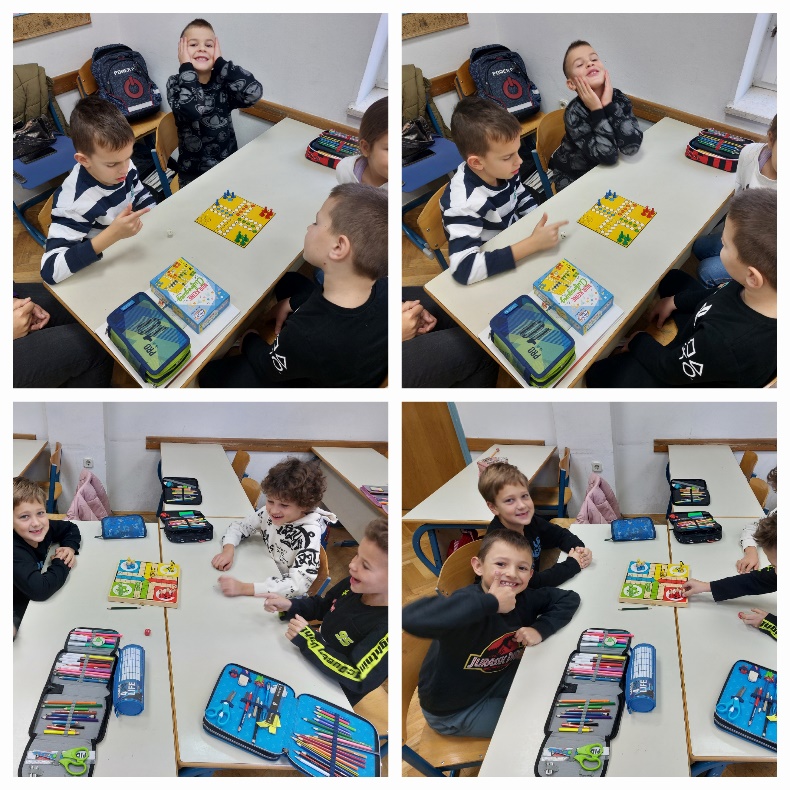 DOT DAY 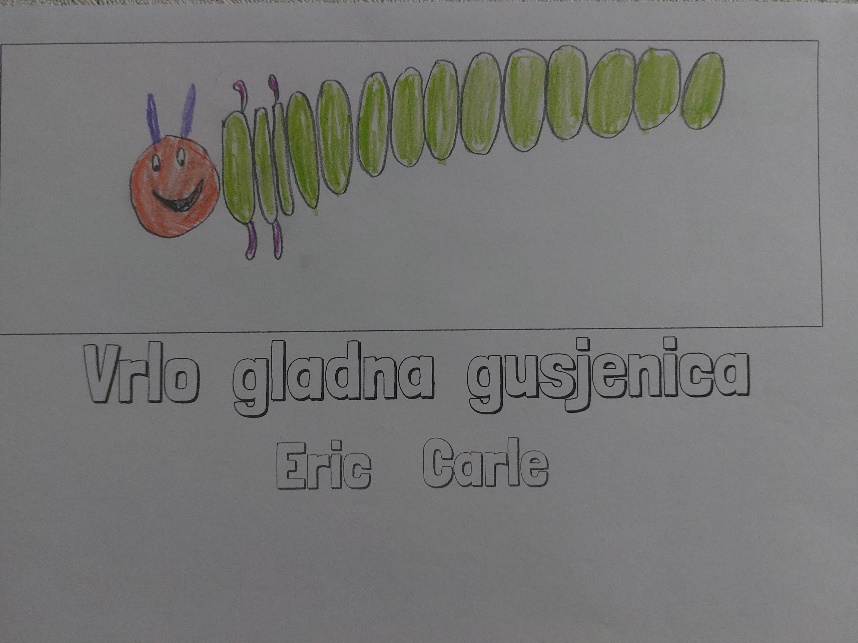 